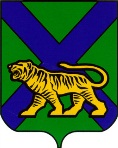 ТЕРРИТОРИАЛЬНАЯ ИЗБИРАТЕЛЬНАЯ КОМИССИЯ
МИХАЙЛОВСКОГО РАЙОНАРЕШЕНИЕс. Михайловка Об утверждении текста избирательного бюллетеня для голосования на выборахдепутатов представительных органовместного самоуправления Михайловскогомуниципального района третьего созыва,назначенных на 18 сентября 2016 годаВ соответствии со статьей 63 Федерального закона «Об основных гарантиях избирательных прав и права на участие в референдуме граждан Российской Федерации», статьями 26, 74 Избирательного кодекса Приморского края, территориальная избирательная комиссия Михайловского района  РЕШИЛА:          1. Утвердить текст избирательного бюллетеня для голосования на дополнительных выборах депутата Думы Михайловского муниципального района пятого созыва по одномандатному избирательному округу № 6 согласно приложению (приложение № 1).          2. Утвердить текст избирательного бюллетеня для голосования на дополнительных выборах депутата Думы Михайловского муниципального района пятого созыва по одномандатному избирательному округу № 15 согласно приложению (приложение № 2).         3. Утвердить текст избирательного бюллетеня для голосования на повторных выборах депутатов муниципального комитета Михайловского сельского поселения Михайловского  муниципального района третьего созыва по пятнадцатимандатному избирательному округу согласно приложению (приложение № 3).           4. Утвердить текст избирательного бюллетеня для голосования на повторных выборах депутата муниципального комитета Сунятсенского сельского поселения Михайловского муниципального района третьего созыва по десятимандатному избирательному округу согласно приложению (приложение № 4).          5. Утвердить текст избирательного бюллетеня для голосования на повторных выборах депутатов муниципального комитета Новошахтинского городского поселения Михайловского муниципального района третьего созыва по пятимандатному избирательному округу № 1 согласно приложению (приложение № 5). Председатель комиссии			                                    Н.С. ГорбачеваСекретарь комиссии                                                                     В.В. Лукашенкоприложение № 1к решению территориальнойизбирательной комиссииМихайловского районаот 22 августа 2016 года № 29/209приложение № 2к решению территориальнойизбирательной комиссииМихайловского районаот 22 августа 2016 года № 29/209приложение № 3к решению территориальнойизбирательной комиссииМихайловского районаот 22 августа 2016 года № 29/209приложение № 4к решению территориальнойизбирательной комиссииМихайловского районаот 22 августа 2016 года № 29/209приложение № 5к решению территориальнойизбирательной комиссииМихайловского районаот 22 августа 2016 года № 29/209 22.08.2016                           29/209ИЗБИРАТЕЛЬНЫЙ БЮЛЛЕТЕНЬ для голосования по одномандатному избирательному округу № 6на дополнительных выборах депутатов Думы Михайловского муниципального района Приморского края18 сентября 2016 годаИЗБИРАТЕЛЬНЫЙ БЮЛЛЕТЕНЬ для голосования по одномандатному избирательному округу № 6на дополнительных выборах депутатов Думы Михайловского муниципального района Приморского края18 сентября 2016 года(Место для подписей двух членов участковой избирательной комиссии с правом решающего голоса и печати участковой избирательной комиссии)(Место для подписей двух членов участковой избирательной комиссии с правом решающего голоса и печати участковой избирательной комиссии)В случае использования прозрачных ящиков для голосования, в целях защиты тайны голосования избирателя, избирательный бюллетень складывается лицевой стороной внутрьВ случае использования прозрачных ящиков для голосования, в целях защиты тайны голосования избирателя, избирательный бюллетень складывается лицевой стороной внутрьВ случае использования прозрачных ящиков для голосования, в целях защиты тайны голосования избирателя, избирательный бюллетень складывается лицевой стороной внутрьВ случае использования прозрачных ящиков для голосования, в целях защиты тайны голосования избирателя, избирательный бюллетень складывается лицевой стороной внутрьРАЗЪЯСНЕНИЕ ПОРЯДКА ЗАПОЛНЕНИЯ ИЗБИРАТЕЛЬНОГО БЮЛЛЕТЕНЯ        Поставьте любой знак в пустом квадрате справа от фамилии только одного зарегистрированного кандидата, в пользу которого сделан выбор.  Избирательный бюллетень, в котором любой знак (знаки) проставлен (проставлены) более чем в одном квадрате либо не проставлен ни в одном из них, считается недействительным.        Избирательный бюллетень, не заверенный подписями членов участковой избирательной комиссии и печатью участковой избирательной комиссии, признается бюллетенем неустановленной формы и при подсчете голосов не учитывается.РАЗЪЯСНЕНИЕ ПОРЯДКА ЗАПОЛНЕНИЯ ИЗБИРАТЕЛЬНОГО БЮЛЛЕТЕНЯ        Поставьте любой знак в пустом квадрате справа от фамилии только одного зарегистрированного кандидата, в пользу которого сделан выбор.  Избирательный бюллетень, в котором любой знак (знаки) проставлен (проставлены) более чем в одном квадрате либо не проставлен ни в одном из них, считается недействительным.        Избирательный бюллетень, не заверенный подписями членов участковой избирательной комиссии и печатью участковой избирательной комиссии, признается бюллетенем неустановленной формы и при подсчете голосов не учитывается.РАЗЪЯСНЕНИЕ ПОРЯДКА ЗАПОЛНЕНИЯ ИЗБИРАТЕЛЬНОГО БЮЛЛЕТЕНЯ        Поставьте любой знак в пустом квадрате справа от фамилии только одного зарегистрированного кандидата, в пользу которого сделан выбор.  Избирательный бюллетень, в котором любой знак (знаки) проставлен (проставлены) более чем в одном квадрате либо не проставлен ни в одном из них, считается недействительным.        Избирательный бюллетень, не заверенный подписями членов участковой избирательной комиссии и печатью участковой избирательной комиссии, признается бюллетенем неустановленной формы и при подсчете голосов не учитывается.РАЗЪЯСНЕНИЕ ПОРЯДКА ЗАПОЛНЕНИЯ ИЗБИРАТЕЛЬНОГО БЮЛЛЕТЕНЯ        Поставьте любой знак в пустом квадрате справа от фамилии только одного зарегистрированного кандидата, в пользу которого сделан выбор.  Избирательный бюллетень, в котором любой знак (знаки) проставлен (проставлены) более чем в одном квадрате либо не проставлен ни в одном из них, считается недействительным.        Избирательный бюллетень, не заверенный подписями членов участковой избирательной комиссии и печатью участковой избирательной комиссии, признается бюллетенем неустановленной формы и при подсчете голосов не учитывается. КОВАЛЕНКО Александр Игоревич1978 год рождения; место жительства  Приморский край, город Уссурийск; ООО инвестиционная строительная компания «УССУРИ», генеральный директор; депутат муниципального комитета Михайловского сельского поселения на непостоянной основе; выдвинут: Всероссийская политическая партия «ЕДИНАЯ РОССИЯ»; член Всероссийской политической партии «ЕДИНАЯ РОССИЯ»1978 год рождения; место жительства  Приморский край, город Уссурийск; ООО инвестиционная строительная компания «УССУРИ», генеральный директор; депутат муниципального комитета Михайловского сельского поселения на непостоянной основе; выдвинут: Всероссийская политическая партия «ЕДИНАЯ РОССИЯ»; член Всероссийской политической партии «ЕДИНАЯ РОССИЯ» ЛИ ДенисАлександрович1986 год рождения; место жительства  Приморский край, город Уссурийск; ООО «Транс Сервис», заместитель директора; депутат муниципального комитета Сунятсенского сельского поселения на непостоянной основе; самовыдвижение1986 год рождения; место жительства  Приморский край, город Уссурийск; ООО «Транс Сервис», заместитель директора; депутат муниципального комитета Сунятсенского сельского поселения на непостоянной основе; самовыдвижение ПЛЕШАКОВ Александр Юрьевич1968 год рождения; место жительства  Приморский край, Михайловский район, село Михайловка; индивидуальный предприниматель; выдвинут: Политическая партия ЛДПР – Либерально-демократическая партия России; член Политической партии ЛДПР – Либерально-демократической партии России1968 год рождения; место жительства  Приморский край, Михайловский район, село Михайловка; индивидуальный предприниматель; выдвинут: Политическая партия ЛДПР – Либерально-демократическая партия России; член Политической партии ЛДПР – Либерально-демократической партии РоссииИЗБИРАТЕЛЬНЫЙ БЮЛЛЕТЕНЬ для голосования по одномандатному избирательному округу № 15на дополнительных выборах депутатов Думы Михайловского муниципального района Приморского края18 сентября 2016 годаИЗБИРАТЕЛЬНЫЙ БЮЛЛЕТЕНЬ для голосования по одномандатному избирательному округу № 15на дополнительных выборах депутатов Думы Михайловского муниципального района Приморского края18 сентября 2016 года(Место для подписей двух членов участковой избирательной комиссии с правом решающего голоса и печати участковой избирательной комиссии)(Место для подписей двух членов участковой избирательной комиссии с правом решающего голоса и печати участковой избирательной комиссии)(Место для подписей двух членов участковой избирательной комиссии с правом решающего голоса и печати участковой избирательной комиссии)В случае использования прозрачных ящиков для голосования, в целях защиты тайны голосования избирателя, избирательный бюллетень складывается лицевой стороной внутрьВ случае использования прозрачных ящиков для голосования, в целях защиты тайны голосования избирателя, избирательный бюллетень складывается лицевой стороной внутрьВ случае использования прозрачных ящиков для голосования, в целях защиты тайны голосования избирателя, избирательный бюллетень складывается лицевой стороной внутрьВ случае использования прозрачных ящиков для голосования, в целях защиты тайны голосования избирателя, избирательный бюллетень складывается лицевой стороной внутрьВ случае использования прозрачных ящиков для голосования, в целях защиты тайны голосования избирателя, избирательный бюллетень складывается лицевой стороной внутрьРАЗЪЯСНЕНИЕ ПОРЯДКА ЗАПОЛНЕНИЯ ИЗБИРАТЕЛЬНОГО БЮЛЛЕТЕНЯ        Поставьте любой знак в пустом квадрате справа от фамилии только одного зарегистрированного кандидата, в пользу которого сделан выбор.  Избирательный бюллетень, в котором любой знак (знаки) проставлен (проставлены) более чем в одном квадрате либо не проставлен ни в одном из них, считается недействительным.        Избирательный бюллетень, не заверенный подписями членов участковой избирательной комиссии и печатью участковой избирательной комиссии, признается бюллетенем неустановленной формы и при подсчете голосов не учитывается.РАЗЪЯСНЕНИЕ ПОРЯДКА ЗАПОЛНЕНИЯ ИЗБИРАТЕЛЬНОГО БЮЛЛЕТЕНЯ        Поставьте любой знак в пустом квадрате справа от фамилии только одного зарегистрированного кандидата, в пользу которого сделан выбор.  Избирательный бюллетень, в котором любой знак (знаки) проставлен (проставлены) более чем в одном квадрате либо не проставлен ни в одном из них, считается недействительным.        Избирательный бюллетень, не заверенный подписями членов участковой избирательной комиссии и печатью участковой избирательной комиссии, признается бюллетенем неустановленной формы и при подсчете голосов не учитывается.РАЗЪЯСНЕНИЕ ПОРЯДКА ЗАПОЛНЕНИЯ ИЗБИРАТЕЛЬНОГО БЮЛЛЕТЕНЯ        Поставьте любой знак в пустом квадрате справа от фамилии только одного зарегистрированного кандидата, в пользу которого сделан выбор.  Избирательный бюллетень, в котором любой знак (знаки) проставлен (проставлены) более чем в одном квадрате либо не проставлен ни в одном из них, считается недействительным.        Избирательный бюллетень, не заверенный подписями членов участковой избирательной комиссии и печатью участковой избирательной комиссии, признается бюллетенем неустановленной формы и при подсчете голосов не учитывается.РАЗЪЯСНЕНИЕ ПОРЯДКА ЗАПОЛНЕНИЯ ИЗБИРАТЕЛЬНОГО БЮЛЛЕТЕНЯ        Поставьте любой знак в пустом квадрате справа от фамилии только одного зарегистрированного кандидата, в пользу которого сделан выбор.  Избирательный бюллетень, в котором любой знак (знаки) проставлен (проставлены) более чем в одном квадрате либо не проставлен ни в одном из них, считается недействительным.        Избирательный бюллетень, не заверенный подписями членов участковой избирательной комиссии и печатью участковой избирательной комиссии, признается бюллетенем неустановленной формы и при подсчете голосов не учитывается.РАЗЪЯСНЕНИЕ ПОРЯДКА ЗАПОЛНЕНИЯ ИЗБИРАТЕЛЬНОГО БЮЛЛЕТЕНЯ        Поставьте любой знак в пустом квадрате справа от фамилии только одного зарегистрированного кандидата, в пользу которого сделан выбор.  Избирательный бюллетень, в котором любой знак (знаки) проставлен (проставлены) более чем в одном квадрате либо не проставлен ни в одном из них, считается недействительным.        Избирательный бюллетень, не заверенный подписями членов участковой избирательной комиссии и печатью участковой избирательной комиссии, признается бюллетенем неустановленной формы и при подсчете голосов не учитывается. КОЛЕНЧЕНКО Александр  Сергеевич1978 год рождения; место жительства Приморский край, Михайловский район, село Ивановка; КГБУ «Дирекция по охране объектов животного мира и особо охраняемых природных территорий», инспектор; выдвинут: Всероссийская политическая партия «ЕДИНАЯ РОССИЯ»1978 год рождения; место жительства Приморский край, Михайловский район, село Ивановка; КГБУ «Дирекция по охране объектов животного мира и особо охраняемых природных территорий», инспектор; выдвинут: Всероссийская политическая партия «ЕДИНАЯ РОССИЯ» НИЩЕТА Владимир  Николаевич1981 год рождения; место жительства Приморский край, Михайловский район, село Ивановка; ООО «АВТОБЭСТ», менеджер; самовыдвижение1981 год рождения; место жительства Приморский край, Михайловский район, село Ивановка; ООО «АВТОБЭСТ», менеджер; самовыдвижение ПАВЛЮК Павел  Владимирович1969 год рождения; место жительства Приморский край, Михайловский район, село Некруглово; индивидуальный предприниматель Павлюк Павел Владимирович; самовыдвижение1969 год рождения; место жительства Приморский край, Михайловский район, село Некруглово; индивидуальный предприниматель Павлюк Павел Владимирович; самовыдвижениеИЗБИРАТЕЛЬНЫЙ БЮЛЛЕТЕНЬ для голосования по пятнадцатимандатному избирательному округу на повторных выборах депутатов муниципального комитета Михайловского  сельского поселения Михайловского муниципального района Приморского края18 сентября 2016 годаИЗБИРАТЕЛЬНЫЙ БЮЛЛЕТЕНЬ для голосования по пятнадцатимандатному избирательному округу на повторных выборах депутатов муниципального комитета Михайловского  сельского поселения Михайловского муниципального района Приморского края18 сентября 2016 года(Место для подписей двух членов участковой избирательной комиссии с правом решающего голоса и печати участковой избирательной комиссии)(Место для подписей двух членов участковой избирательной комиссии с правом решающего голоса и печати участковой избирательной комиссии)В случае использования прозрачных ящиков для голосования, в целях защиты тайны голосования избирателя, избирательный бюллетень складывается лицевой стороной внутрьВ случае использования прозрачных ящиков для голосования, в целях защиты тайны голосования избирателя, избирательный бюллетень складывается лицевой стороной внутрьВ случае использования прозрачных ящиков для голосования, в целях защиты тайны голосования избирателя, избирательный бюллетень складывается лицевой стороной внутрьВ случае использования прозрачных ящиков для голосования, в целях защиты тайны голосования избирателя, избирательный бюллетень складывается лицевой стороной внутрьРАЗЪЯСНЕНИЕ ПОРЯДКА ЗАПОЛНЕНИЯ ИЗБИРАТЕЛЬНОГО БЮЛЛЕТЕНЯ        Поставьте любой знак в пустых квадратах справа от фамилии только двух зарегистрированных кандидатов, в пользу которых сделан выбор.  Избирательный бюллетень, в котором любой знак (знаки) проставлен (проставлены) более чем в двух квадратах либо не проставлен ни в одном из них, считается недействительным.        Избирательный бюллетень, не заверенный подписями членов участковой избирательной комиссии и печатью участковой избирательной комиссии, признается бюллетенем неустановленной формы и при подсчете голосов не учитывается.РАЗЪЯСНЕНИЕ ПОРЯДКА ЗАПОЛНЕНИЯ ИЗБИРАТЕЛЬНОГО БЮЛЛЕТЕНЯ        Поставьте любой знак в пустых квадратах справа от фамилии только двух зарегистрированных кандидатов, в пользу которых сделан выбор.  Избирательный бюллетень, в котором любой знак (знаки) проставлен (проставлены) более чем в двух квадратах либо не проставлен ни в одном из них, считается недействительным.        Избирательный бюллетень, не заверенный подписями членов участковой избирательной комиссии и печатью участковой избирательной комиссии, признается бюллетенем неустановленной формы и при подсчете голосов не учитывается.РАЗЪЯСНЕНИЕ ПОРЯДКА ЗАПОЛНЕНИЯ ИЗБИРАТЕЛЬНОГО БЮЛЛЕТЕНЯ        Поставьте любой знак в пустых квадратах справа от фамилии только двух зарегистрированных кандидатов, в пользу которых сделан выбор.  Избирательный бюллетень, в котором любой знак (знаки) проставлен (проставлены) более чем в двух квадратах либо не проставлен ни в одном из них, считается недействительным.        Избирательный бюллетень, не заверенный подписями членов участковой избирательной комиссии и печатью участковой избирательной комиссии, признается бюллетенем неустановленной формы и при подсчете голосов не учитывается.РАЗЪЯСНЕНИЕ ПОРЯДКА ЗАПОЛНЕНИЯ ИЗБИРАТЕЛЬНОГО БЮЛЛЕТЕНЯ        Поставьте любой знак в пустых квадратах справа от фамилии только двух зарегистрированных кандидатов, в пользу которых сделан выбор.  Избирательный бюллетень, в котором любой знак (знаки) проставлен (проставлены) более чем в двух квадратах либо не проставлен ни в одном из них, считается недействительным.        Избирательный бюллетень, не заверенный подписями членов участковой избирательной комиссии и печатью участковой избирательной комиссии, признается бюллетенем неустановленной формы и при подсчете голосов не учитывается. БОГОМОЛОВ Александр Александрович1983 год рождения; место жительства   Приморский край, город Уссурийск; ООО «Примтехно-плюс», генеральный директор; выдвинут: Всероссийская политическая партия «ЕДИНАЯ РОССИЯ»; член Всероссийской политической партии «ЕДИНАЯ РОССИЯ»1983 год рождения; место жительства   Приморский край, город Уссурийск; ООО «Примтехно-плюс», генеральный директор; выдвинут: Всероссийская политическая партия «ЕДИНАЯ РОССИЯ»; член Всероссийской политической партии «ЕДИНАЯ РОССИЯ» ГРИНИН Евгений Владимирович1981 год рождения; место жительства   Приморский край, город Уссурийск; индивидуальный предприниматель; выдвинут: Политическая партия ЛДПР – Либерально-демократическая партия России; член Политической партии ЛДПР – Либерально-демократической партии России1981 год рождения; место жительства   Приморский край, город Уссурийск; индивидуальный предприниматель; выдвинут: Политическая партия ЛДПР – Либерально-демократическая партия России; член Политической партии ЛДПР – Либерально-демократической партии России ГРИШАКОВ Анатолий Андреевич1990 год рождения; место жительства   Приморский край, Михайловский район, село Михайловка; ритуальное агентство «Млечный путь», генеральный директор; выдвинут: Всероссийская политическая партия «ЕДИНАЯ РОССИЯ»; член Всероссийской политической партии «ЕДИНАЯ РОССИЯ»1990 год рождения; место жительства   Приморский край, Михайловский район, село Михайловка; ритуальное агентство «Млечный путь», генеральный директор; выдвинут: Всероссийская политическая партия «ЕДИНАЯ РОССИЯ»; член Всероссийской политической партии «ЕДИНАЯ РОССИЯ» ЧУНТОНОВ Дмитрий Андреевич1991 год рождения; место жительства   Приморский край, Михайловский район, село Некруглово; временно неработающий; самовыдвижение1991 год рождения; место жительства   Приморский край, Михайловский район, село Некруглово; временно неработающий; самовыдвижениеИЗБИРАТЕЛЬНЫЙ БЮЛЛЕТЕНЬ для голосования по десятимандатному избирательному округу на повторных выборах депутата муниципального комитета Сунятсенского  сельского поселения Михайловского муниципального района Приморского края18 сентября 2016 годаИЗБИРАТЕЛЬНЫЙ БЮЛЛЕТЕНЬ для голосования по десятимандатному избирательному округу на повторных выборах депутата муниципального комитета Сунятсенского  сельского поселения Михайловского муниципального района Приморского края18 сентября 2016 года(Место для подписей двух членов участковой избирательной комиссии с правом решающего голоса и печати участковой избирательной комиссии)(Место для подписей двух членов участковой избирательной комиссии с правом решающего голоса и печати участковой избирательной комиссии)В случае использования прозрачных ящиков для голосования, в целях защиты тайны голосования избирателя, избирательный бюллетень складывается лицевой стороной внутрьВ случае использования прозрачных ящиков для голосования, в целях защиты тайны голосования избирателя, избирательный бюллетень складывается лицевой стороной внутрьВ случае использования прозрачных ящиков для голосования, в целях защиты тайны голосования избирателя, избирательный бюллетень складывается лицевой стороной внутрьВ случае использования прозрачных ящиков для голосования, в целях защиты тайны голосования избирателя, избирательный бюллетень складывается лицевой стороной внутрьРАЗЪЯСНЕНИЕ ПОРЯДКА ЗАПОЛНЕНИЯ ИЗБИРАТЕЛЬНОГО БЮЛЛЕТЕНЯ        Поставьте любой знак в пустом квадрате справа от фамилии только одного зарегистрированного кандидата, в пользу которого сделан выбор.        Избирательный бюллетень, в котором любой знак (знаки) проставлен (проставлены) более чем в одном квадрате либо не проставлен ни в одном из них, считается недействительным.        Избирательный бюллетень, не заверенный подписями членов участковой избирательной комиссии и печатью участковой избирательной комиссии, признается бюллетенем неустановленной формы и при подсчете голосов не учитывается.РАЗЪЯСНЕНИЕ ПОРЯДКА ЗАПОЛНЕНИЯ ИЗБИРАТЕЛЬНОГО БЮЛЛЕТЕНЯ        Поставьте любой знак в пустом квадрате справа от фамилии только одного зарегистрированного кандидата, в пользу которого сделан выбор.        Избирательный бюллетень, в котором любой знак (знаки) проставлен (проставлены) более чем в одном квадрате либо не проставлен ни в одном из них, считается недействительным.        Избирательный бюллетень, не заверенный подписями членов участковой избирательной комиссии и печатью участковой избирательной комиссии, признается бюллетенем неустановленной формы и при подсчете голосов не учитывается.РАЗЪЯСНЕНИЕ ПОРЯДКА ЗАПОЛНЕНИЯ ИЗБИРАТЕЛЬНОГО БЮЛЛЕТЕНЯ        Поставьте любой знак в пустом квадрате справа от фамилии только одного зарегистрированного кандидата, в пользу которого сделан выбор.        Избирательный бюллетень, в котором любой знак (знаки) проставлен (проставлены) более чем в одном квадрате либо не проставлен ни в одном из них, считается недействительным.        Избирательный бюллетень, не заверенный подписями членов участковой избирательной комиссии и печатью участковой избирательной комиссии, признается бюллетенем неустановленной формы и при подсчете голосов не учитывается.РАЗЪЯСНЕНИЕ ПОРЯДКА ЗАПОЛНЕНИЯ ИЗБИРАТЕЛЬНОГО БЮЛЛЕТЕНЯ        Поставьте любой знак в пустом квадрате справа от фамилии только одного зарегистрированного кандидата, в пользу которого сделан выбор.        Избирательный бюллетень, в котором любой знак (знаки) проставлен (проставлены) более чем в одном квадрате либо не проставлен ни в одном из них, считается недействительным.        Избирательный бюллетень, не заверенный подписями членов участковой избирательной комиссии и печатью участковой избирательной комиссии, признается бюллетенем неустановленной формы и при подсчете голосов не учитывается. КИМ Нина Владимировна1945 год рождения; место жительства Приморский край, Михайловский район, село Первомайское; Приморский региональный общественный фонд содействия миру в северо-восточной Азии, генеральный директор; самовыдвижение1945 год рождения; место жительства Приморский край, Михайловский район, село Первомайское; Приморский региональный общественный фонд содействия миру в северо-восточной Азии, генеральный директор; самовыдвижение КЛЁМИН Валерий Иванович1960 год рождения; место жительства Приморский край, Михайловский район, село Первомайское; КГБУЗ «Михайловская центральная районная больница» ФАП с.Васильевка, водитель; самовыдвижение1960 год рождения; место жительства Приморский край, Михайловский район, село Первомайское; КГБУЗ «Михайловская центральная районная больница» ФАП с.Васильевка, водитель; самовыдвижение СТРОКАЧ Олег Юрьевич1985 год рождения; место жительства Приморский край, город Лесозаводск; ООО «Уссури Телеком», мастер; выдвинут:; член Политической партии ЛДПР – Либерально-демократической партии России1985 год рождения; место жительства Приморский край, город Лесозаводск; ООО «Уссури Телеком», мастер; выдвинут:; член Политической партии ЛДПР – Либерально-демократической партии России ШАЛЫГИН Константин Евгеньевич1985 год рождения; место жительства Приморский край, город Уссурийск; временно неработающий; самовыдвижение1985 год рождения; место жительства Приморский край, город Уссурийск; временно неработающий; самовыдвижениеИЗБИРАТЕЛЬНЫЙ БЮЛЛЕТЕНЬ для голосования по пятимандатному избирательному округу № 1на повторных выборах депутата муниципального комитета Новошахтинского  городского поселения Михайловского муниципального района Приморского края18 сентября 2016 годаИЗБИРАТЕЛЬНЫЙ БЮЛЛЕТЕНЬ для голосования по пятимандатному избирательному округу № 1на повторных выборах депутата муниципального комитета Новошахтинского  городского поселения Михайловского муниципального района Приморского края18 сентября 2016 года(Место для подписей двух членов участковой избирательной комиссии с правом решающего голоса и печати участковой избирательной комиссии)(Место для подписей двух членов участковой избирательной комиссии с правом решающего голоса и печати участковой избирательной комиссии)В случае использования прозрачных ящиков для голосования, в целях защиты тайны голосования избирателя, избирательный бюллетень складывается лицевой стороной внутрьВ случае использования прозрачных ящиков для голосования, в целях защиты тайны голосования избирателя, избирательный бюллетень складывается лицевой стороной внутрьВ случае использования прозрачных ящиков для голосования, в целях защиты тайны голосования избирателя, избирательный бюллетень складывается лицевой стороной внутрьВ случае использования прозрачных ящиков для голосования, в целях защиты тайны голосования избирателя, избирательный бюллетень складывается лицевой стороной внутрьРАЗЪЯСНЕНИЕ ПОРЯДКА ЗАПОЛНЕНИЯ ИЗБИРАТЕЛЬНОГО БЮЛЛЕТЕНЯ        Поставьте любой знак в пустом квадрате справа от фамилии только одного зарегистрированного кандидата, в пользу которого сделан выбор.        Избирательный бюллетень, в котором любой знак (знаки) проставлен (проставлены) более чем в одном квадрате либо не проставлен ни в одном из них, считается недействительным.        Избирательный бюллетень, не заверенный подписями членов участковой избирательной комиссии и печатью участковой избирательной комиссии, признается бюллетенем неустановленной формы и при подсчете голосов не учитывается.РАЗЪЯСНЕНИЕ ПОРЯДКА ЗАПОЛНЕНИЯ ИЗБИРАТЕЛЬНОГО БЮЛЛЕТЕНЯ        Поставьте любой знак в пустом квадрате справа от фамилии только одного зарегистрированного кандидата, в пользу которого сделан выбор.        Избирательный бюллетень, в котором любой знак (знаки) проставлен (проставлены) более чем в одном квадрате либо не проставлен ни в одном из них, считается недействительным.        Избирательный бюллетень, не заверенный подписями членов участковой избирательной комиссии и печатью участковой избирательной комиссии, признается бюллетенем неустановленной формы и при подсчете голосов не учитывается.РАЗЪЯСНЕНИЕ ПОРЯДКА ЗАПОЛНЕНИЯ ИЗБИРАТЕЛЬНОГО БЮЛЛЕТЕНЯ        Поставьте любой знак в пустом квадрате справа от фамилии только одного зарегистрированного кандидата, в пользу которого сделан выбор.        Избирательный бюллетень, в котором любой знак (знаки) проставлен (проставлены) более чем в одном квадрате либо не проставлен ни в одном из них, считается недействительным.        Избирательный бюллетень, не заверенный подписями членов участковой избирательной комиссии и печатью участковой избирательной комиссии, признается бюллетенем неустановленной формы и при подсчете голосов не учитывается.РАЗЪЯСНЕНИЕ ПОРЯДКА ЗАПОЛНЕНИЯ ИЗБИРАТЕЛЬНОГО БЮЛЛЕТЕНЯ        Поставьте любой знак в пустом квадрате справа от фамилии только одного зарегистрированного кандидата, в пользу которого сделан выбор.        Избирательный бюллетень, в котором любой знак (знаки) проставлен (проставлены) более чем в одном квадрате либо не проставлен ни в одном из них, считается недействительным.        Избирательный бюллетень, не заверенный подписями членов участковой избирательной комиссии и печатью участковой избирательной комиссии, признается бюллетенем неустановленной формы и при подсчете голосов не учитывается. ПОСПЕЛОВА Людмила Валерьевна1958 год рождения; место жительства Приморский край, Михайловский район, поселок городского типа Новошахтинский; пенсионер; самовыдвижение1958 год рождения; место жительства Приморский край, Михайловский район, поселок городского типа Новошахтинский; пенсионер; самовыдвижение ЧАЛЮК Денис Владимирович1978 год рождения; место жительства Приморский край, город Уссурийск; МКУ «Управление хозяйственного обеспечения администрации Новошахтинского городского поселения», техник по надзору за ремонтными и строительными работами; выдвинут: Всероссийская политическая партия «ЕДИНАЯ РОССИЯ»; член Всероссийской политической партии «ЕДИНАЯ РОССИЯ»1978 год рождения; место жительства Приморский край, город Уссурийск; МКУ «Управление хозяйственного обеспечения администрации Новошахтинского городского поселения», техник по надзору за ремонтными и строительными работами; выдвинут: Всероссийская политическая партия «ЕДИНАЯ РОССИЯ»; член Всероссийской политической партии «ЕДИНАЯ РОССИЯ»